SCIP – CALENDAR – OCTOBER 2018Envelope Orders are due by 9am Monday morning in the Parish Rectory*** Tuesday if there is a holidayMonday – Oct 1st 		Envelope Orders Due 9amTuesday- Oct 2nd		Cash & Carry 6-7 pmThursday- Oct 4th		Cash & Carry 6-7pmTuesday Oct 9th			Envelope Orders Due 9 AMTuesday, Oct 9th		Cash & Carry 6pm -7pmThursday, Oct 11		Cash & Carry 6pm -7pmMonday, Oct 15th 		Envelopes Orders Due by 9AMTuesday, Oct 16th		Cash & Carry  6pm -7pmThursday, Oct 18th 		Cash & Carry  6pm -7pmMonday, Oct 22nd 		Envelope Orders Due by 9AMTuesday, Oct 23rd		Cash & Carry 6pm -7pmThursday, Oct 25th		Cash & Carry 6pm -7pmSaturday, Oct27th 		Cash & Carry  9:15am to 11amMonday, Oct 29th 		Envelope Orders Due 9amTuesday, Oct 30th 		Cash & Carry 6pm – 7pm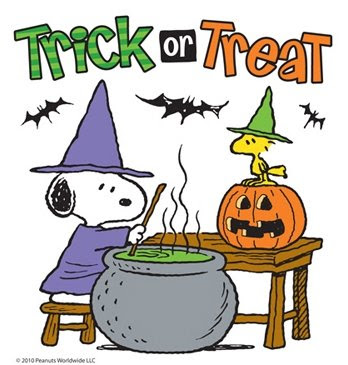 Happy Halloween